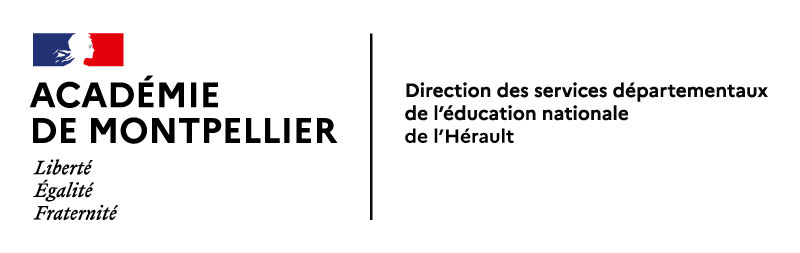 DÉCLARATION D’ACCIDENT SCOLAIRERéférence : circulaire n°2009-154 du 27 octobre 2009 (BO n°43 du 19/11/2009)Coordonnées de l’établissement scolaire :1 - Renseignement concernant la victime Nom et prénom de l’élève : Classe                                                                                                Garçon   Fille         Né(e) le : L’élève est-il couvert par une assurance individuelle :                       OUI    NON Raison sociale et adresse de la compagnie d’assurance :	Description du dommage corporel (localisation et nature, joindre le certificat médical)Personne 1 exerçant l’autorité parentale :Nom : 	Adresse :  	Code postal ………………. Commune ………………………… 	Tél : …………………………Profession 	Affiliation à un régime d’assurance sociale :                                     OUI    NON    Régime d’assurance sociale : 	Numéro d’assure social :  	Personne 2 exerçant l’autorité parentale :Nom : 	Adresse :  	Code postal ………………. Commune ………………………… 	Tél : …………………………Profession 	Affiliation à un régime d’assurance sociale :                                     OUI    NON    Régime d’assurance sociale : 	Numéro d’assure social :  	2 - Rapport de l’agent responsable de la surveillanceNom et prénom et qualité : 	L’agent est-il assuré en responsabilité civile ?  OUI    NON    Date et heure de l’accident : 	Activité d’EPS                                                    OUI    NON    Lieu précis de l’accident : Circonstances de l’accident :Moment (entrée, sortie, classe, récréation, trajet, etc)La victime a-t-elle été soignée immédiatement ? OUI    NON    et par qui À quel moment la famille a-t-elle été prévenue ? L’agent exerçait-il une surveillance effective ? OUI    NON    L’agent a-t-il vu l’accident se produire ? OUI    NON    La victime pratiquait-elle un exercice autorisé ou interdit ? OUI    NON    Le cas échéant, préciser quelles ont été les consignes et les mesures de sécurité prises L’accident est-il imputable à un élément matériel défectueux (terrain, local, installation, matériel) ? Le cas échéant, en préciser le propriétaire :Un rapport de gendarmerie ou de police a-t-il été établi ? OUI    NON    Croquis de l’accident :Faire un croquis permettant de déterminer la configuration des lieux, l’endroit exact de l’accident ; la place de ou des personnes chargée(s)de la surveillance (avec une flèche indiquant la direction de son regard), de la victime, des témoins et éventuellement de l’auteur de l’accident. (Joindre éventuellement une ou plusieurs photographies des lieux)Date et signature de l’agent chargé de la surveillance3 - Les témoins(Déposition de chaque témoin à joindre à la déclaration d’accident, la déposition devant être rédigée, écrite et signée par le témoin lui-même)Nom et prénom, âge (s’il est élève) et adresse du ou des témoins :---Attention, cette partie est à occulter lors d’une communication à la famille de l’élève victime4 - En cas d’accident causé par un autre élève ou un tiersNom, prénom, adresse, âge et classe de l’élève :Nom, prénom, adresse et profession du tiers :Raison sociale et adresse de la compagnie d’assurance responsabilité civile de l’auteurObservations éventuelles du chef d’établissement ou directeur d’école (à joindre sur papier libre le cas échéant)Date et signature du directeur d’école ou du chef d’établissement, Visa de l’IEN (pour les écoles)Un exemplaire de cette déclaration est transmis à la DSDEN de l’Hérault, par mail à l’adresse accidentscolaire34@ac-montpellier.fr. L’établissement ou l’école conserve également un exemplaire de ce document avec l’ensemble des pièces jointes.